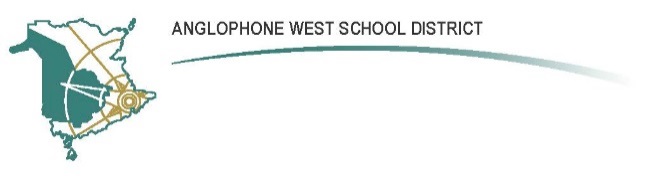 Carleton North High School30 School Street, Florenceville-Bristol, N.B.PSSC MinutesDate:  November 22, 2022           Time: 6:30 pmLocation: Conference RoomCall to Order: Meeting called to order by Tara Orchard at 6:34 pm.  Approval of the Agenda:  Monica O’Neill moved to accept the agenda. Karen Guest seconded. Motion carried.  Approval of the Minutes from Previous Meeting:  Monica O’Neill moved to accept the minutes and seconded by Karen Guest.Celebrations: Home and School Committee up and running.  Leaders are former members of FMS Home and School.  They are working on Christmas dinner for staff and students.Tommy Green performed for the students on November 8. The students who attended the Leadership conferences were very pleased with the conference.Business Arising from the Minutes: PSSC Forms – Forms all completed.PSSC Budget – We have purchased the button press.  We will need to purchase larger buttons.  Half of the budget left to spend.  Discussion on getting a guest speaker to speak on Mental Health.  Will see what student surveys say and go from there. New Business:General Budget – 89% spent.  This is on par for the school year.  This year we have 6 international students which gives the school $1800 a semester per international student.  With school raised funds there is more flexibility on what it can be spent on.  Government money there are restraints.  No fees charged to students this year for Culinary Tech and shop fees.High School Renewal – Staff Survey Results – staff is not ready for renewal process.  This is year 1 of 3.  Schools have 3 years to get on board.  CN will get more information and training to start the process on year 3.  It will be more flexible learning, with credits in grades 10, 11 and 12.  Meeting on December 9 in Fredericton on the HS Renewal Process.  Staff Appreciation Week – tentative dates are February 13-17.  Home and School Committee should be able to help this year and Cul Tech classes.a) Principal’s Report – see attached documentb)  Staff Report – see attached documentc)  SRC Report – They are planning to host a Coffee House/Fine Arts Show to raise money for Wellness.  And they are in talks with Administration about a Polar Dip with certain staff to raise money.  They are doing 12 days of Christmas to donate to the Sanctuary House in Woodstock.Other Business – new website to be rolled out in January 2023.  Will be similar to the District’s new website.  Date of Next Meeting:  January 17, 2023 at 6:30 pm.Adjournment: Meeting adjourned by Tara Orchard seconded by Karen Guest at 8:06 pm____________________			____________________PSSC Chair						Date____________________			______________________PSSC Secretary					DatePSSC Members Present:Tara Orchard, Co-ChairpersonMonica O’Neill, Co-ChairpersonHeather Chase (Teams)Karen GuestLisa Wolverton (Teams)Shelley Hunter, Teacher Rep (Teams)Brian McLeanPSSC Members Regrets:Victoria HuttSherry BrennanSarah OakesConnie SmithSchool/DEC Representation Present:Jason Smith, Principal Jana Brennan, Vice Principal (Teams)School/DEC Representation Regrets: